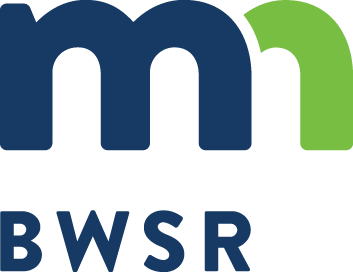 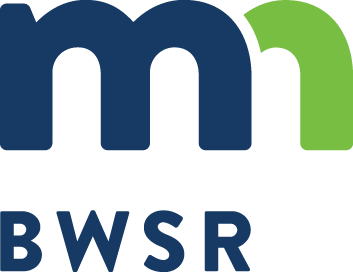 PILOT SEED MIXES:These new “Pilot” seed mixes have been developed for a variety of restoration, conservation and stormwater uses. Goals were to meet the needs of common project types and to create direction for emerging topics such as biofuels, buffers, conservation grazing, and pollinators. All of the mixes were developed for specific functions and incorporate pollinator habitat to the extent possible. The mixes will remain as pilot mixes for a couple  years until we understand how they are performing before we work to make them official state mixes. In many cases these mixes should be considered starting points for developing site specific mixes.Note: Oats cover crop is included as a component of these seed mixes with the exception of some wetland mixes where cover species are not necessary. Winter wheat (at a similar rate to oats) may be selected in some cases where germination is needed later in the fall, followed by further green‐up the following spring (oats will not come back the follow spring unless it re‐establishes from seed).Function:	Pollinator Planting Area:	SESpecialization:	NRCS 327 Jobsheet #16Intent: Diverse pollinator habitat establishment for conservation plantings a few acres in size in southeast MNScientific Name	Common Name	Seeds/sq ftScientific Name	Common Name	Seeds/sq ftScientific Name	Common Name	Seeds/sq ftScientific Name	Common Name	Seeds/sq ftRate (lb/ac)% Mix (by sqft)% Mix (by wt)CoverAvena sativaOats* (See Cover crop note)11.1337.88Total Guild:11.1337.8818.32%87.0%87.0%ForbAmorpha canescensLead Plant0.370.07Asclepias syriacaCommon Milkweed0.160.11Asclepias tuberosaButterfly Milkweed0.0720.05Baptisia alba0.020.03Coreopsis palmataBird's Foot Coreopsis0.110.03Geranium maculatumWild Geranium0.020.01Helenium autumnaleAutumn Sneezeweed2.980.06Helianthus maximilianiiMaximilian's Sunflower0.30.06Helianthus pauciflorusStiff Sunflower0.0570.04Heliopsis helianthoidesOx‐eye0.140.06Liatris asperaRough Blazing Star0.30.05Liatris ligulistylisNorthern Plains Blazing Star0.190.05Monarda fistulosaMonarda fistulosaWild Bergamot1.610.060.060.06Monarda punctataMonarda punctataHorsemint10.030.030.03Oligoneuron rigidumOligoneuron rigidumStiff Goldenrod0.940.060.060.06Penstemon digitalisPenstemon digitalisFoxglove Beardtongue2.980.060.060.06Penstemon grandiflorusPenstemon grandiflorusLarge‐flowered Beard Tongue0.40.080.080.08Pycnanthemum virginianumPycnanthemum virginianumVirginia Mountain Mint10.010.010.01Ranunculus fascicularisRanunculus fascicularisEarly Buttercup0.040.020.020.02Rudbeckia hirtaRudbeckia hirtaBlack‐eyed Susan2.110.060.060.06Rudbeckia trilobaRudbeckia trilobaBrown‐eyed Susan20.160.160.16Sisyrinchium campestreSisyrinchium campestreField Blue‐eyed Grass0.170.010.010.01Solidago speciosaSolidago speciosaShowy Goldenrod1.50.040.040.04Symphyotrichum ericoidesSymphyotrichum ericoidesHeath Aster20.030.030.03Symphyotrichum laeveSymphyotrichum laeveSmooth Aster1.260.060.060.06Symphyotrichum novae‐angliaeSymphyotrichum novae‐angliaeNew England Aster10.040.040.04Tradescantia bracteataTradescantia bracteataBracted Spiderwort0.150.040.040.04Verbena strictaVerbena strictaHoary Vervain10.100.100.10Veronicastrum virginicumVeronicastrum virginicumCulver's Root4.80.020.020.02Viola pedatifidaViola pedatifidaBearded Birdfoot Violet0.140.010.010.01Zizia aureaZizia aureaGolden Alexanders0.250.060.060.06Total Guild:	29.069Total Guild:	29.069Total Guild:	29.069Total Guild:	29.0691.5747.84%3.6%GraminoidAndropogon gerardiiBig Bluestem2.30.63Bouteloua curtipendulaSide‐oats Grama2.31.03Elymus canadensisCanada Wild Rye1.20.63Koeleria macranthaJunegrass60.08Schizachyrium scopariumLittle Bluestem5.51.00Sporobolus heterolepisPrairie Dropseed1.80.31Total Guild:19.13.6831.43%8.5%LegumeAstragalus canadensisCanada Milk Vetch0.390.06Chamaecrista fasciculataPartridge Pea0.060.06Chamaecrista fasciculataPartridge Pea0.020.02Dalea candidaWhite Prairie Clover0.440.06Dalea purpureaPurple Prairie Clover0.410.08Desmodium canadenseCanada Tick Trefoil0.130.06Lupinus perennisWild Lupine0.0180.05Total Guild:1.4680.392.42%0.9%Total Seed Mix:60.76743.52